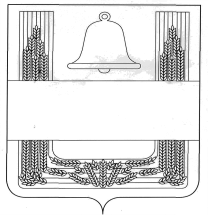 ПОСТАНОВЛЕНИЕАДМИНИСТРАЦИИ СЕЛЬСКОГО ПОСЕЛЕНИЯ НОВО-ДУБОВСКИЙ СЕЛЬСОВЕТ
ХЛЕВЕНСКОГО МУНИЦИПАЛЬНОГО РАЙОНА ЛИПЕЦКОЙ ОБЛАСТИ РОССИЙСКОЙ ФЕДЕРАЦИИ02 марта 2021 года                       с. Новое Дубовое                                    № 16  О признании утратившим силу постановления Администрации сельского поселения Ново-Дубовский сельсовет от 12.02.2018г. № 19  «Об утверждении плана-графика перехода на предоставление муниципальных услуг в электронной форме, предоставляемых администрацией сельского поселения Ново-Дубовский сельсовет»В целях приведения в соответствие с действующим законодательством  нормативных правовых актов сельского поселения Ново-Дубовский сельсовет, администрация сельского поселения Ново-Дубовский сельсоветПОСТАНОВЛЯЕТ:1. Признать утратившим силу Постановление администрации сельского поселения Ново-Дубовский сельсовет от 12.02.2018г. № 19 «Об утверждении плана-графика перехода на предоставление муниципальных услуг в электронной форме, предоставляемых администрацией сельского поселения Ново-Дубовский сельсовет».Глава администрации сельского поселения Ново-Дубовский сельсовет                                                              О.И.Березнева